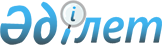 Об утверждении Правил приема на обучение в военные, специальные учебные заведения Министерства внутренних дел Республики Казахстан, реализующие образовательные программы послевузовского образованияПриказ Министра внутренних дел Республики Казахстан от 13 января 2016 года № 24. Зарегистрирован в Министерстве юстиции Республики Казахстан 19 февраля 2016 года № 13134.
      Сноска. Заголовок - в редакции приказа Министра внутренних дел РК от 04.05.2023 № 374 (вводится в действие после дня его первого официального опубликования).
      В соответствии с подпунктом 9) статьи 5-1 Закона Республики Казахстан от 27 июля 2007 года "Об образовании", ПРИКАЗЫВАЮ:
      1. Утвердить Правила приема на обучение в военные, специальные учебные заведения Министерства внутренних дел Республики Казахстан, реализующие образовательные программы послевузовского образования согласно приложению 1 к настоящему приказу.
      Сноска. Пункт 1 - в редакции приказа Министра внутренних дел РК от 04.05.2023 № 374 (вводится в действие после дня его первого официального опубликования).


      2. Департаменту кадровой работы Министерства внутренних дел Республики Казахстан (Абдигалиев А.У.) обеспечить:
      1) государственную регистрацию настоящего приказа в Министерстве юстиции Республики Казахстан;
      2) в течение десяти календарных дней после государственной регистрации настоящего приказа в Министерстве юстиции Республики Казахстан направление на официальное опубликование в периодических печатных изданиях и информационно-правовой системе "Әділет";
      3) в течение десяти календарных дней после государственной регистрации настоящего приказа в Министерстве юстиции Республики Казахстан направление в Республиканское государственное предприятие на праве хозяйственного ведения "Республиканский центр правовой информации Министерства юстиции Республики Казахстан" для размещения в Эталонном контрольном банке нормативных правовых актов Республики Казахстан;
      4) размещение настоящего приказа на интернет-ресурсе Министерства внутренних дел Республики Казахстан;
      5) в течение десяти рабочих дней после государственной регистрации настоящего приказа в Министерстве юстиции Республики Казахстан представление в Юридический департамент Министерства внутренних дел Республики Казахстан сведений об исполнении мероприятий, предусмотренных подпунктами 1), 2), 3) и 4) настоящего пункта.
      3. Признать утратившими силу некоторые приказы Министра внутренних дел Республики Казахстан согласно приложению 2 к настоящему приказу.
      4. Контроль за исполнением настоящего приказа возложить на первого заместителя министра внутренних дел Республики Казахстан генерал-лейтенанта полиции Демеуова М.Г. 
      5. Настоящий приказ вводится в действие по истечении десяти календарных дней после дня его первого официального опубликования.  Правила приема на обучение в военные, специальные учебные заведения Министерства внутренних дел Республики Казахстан, реализующие образовательные программы послевузовского образования
      Сноска. Правила - в редакции приказа Министра внутренних дел РК от 04.05.2023 № 374 (вводится в действие после дня его первого официального опубликования). Глава 1. Основные положения
      1. Настоящие Правила приема на обучение в военные, специальные учебные заведения Министерства внутренних дел Республики Казахстан (далее – МВД), реализующие образовательные программы послевузовского образования (далее – Правила), разработаны в соответствии с законами Республики Казахстан "Об образовании", "О воинской службе и статусе военнослужащих", "О правоохранительной службе", "Об органах внутренних дел" и подпунктом 1) статьи 10 Закона Республики Казахстан "О государственных услугах".
      2. Правила определяют порядок приема документов, проведения вступительных экзаменов и зачисления в магистратуру по научно-педагогическому и профильному направлениям (далее – магистратура) и докторантуру PhD (далее – докторантура) военных, специальных учебных заведений Министерства внутренних дел Республики Казахстан, реализующих образовательные программы послевузовского образования (далее – высшие учебные заведения МВД).
      3. Формирование контингента магистрантов и докторантов высших учебных заведений МВД осуществляется посредством:
      в военные учебные заведения МВД - плана набора, утверждаемого ежегодно приказом заместителя Министра внутренних дел Республики Казахстан – Главнокомандующего Национальной гвардией;
      в специальные учебные заведения МВД – размещения государственного образовательного заказа на подготовку специалистов с послевузовским образованием.
      4. Прием кандидатов на учебу в магистратуру, докторантуру высших учебных заведений МВД осуществляется на конкурсной основе по результатам вступительных экзаменов.
      5. Прием в магистратуру и докторантуру высших учебных заведений МВД с указанием направлений подготовки объявляется через Интернет-ресурсы высших учебных заведений, республиканские и областные периодические печатные издания, теле-радио каналы не позднее пятнадцати календарных дней до даты начала приема документов.
      6. Обучение в магистратуре и докторантуре высших учебных заведений МВД осуществляется по очной форме, в том числе с использованием дистанционного обучения в порядке, определяемом приказом Министра внутренних дел Республики Казахстан от 28 апреля 2021 года № 245 "Об утверждении Правил организации учебного процесса по дистанционному обучению в военных, специальных учебных заведениях Министерства внутренних дел Республики Казахстан" (зарегистрирован в Реестре государственной регистрации нормативных правовых актов за № 22653). Глава 2. Порядок приема в военные учебные заведения МВД
      7. В магистратуру военных учебных заведений МВД принимаются лица, освоившие образовательные программы высшего образования.
      8. В магистратуру военных учебных заведений МВД принимаются:
      военнослужащие Национальной гвардии Республики Казахстан (далее – НГ), имеющие стаж не менее одного года прохождения службы на должностях заместителя командира батальона, ему равных и выше;
      военнослужащие и сотрудники органов внутренних дел (далее – ОВД), кроме военнослужащих НГ, имеющие специальность, родственную направлению подготовки или стаж работы по выбранному направлению не менее одного года.
      9. В докторантуру военных учебных заведений МВД принимаются военнослужащие и сотрудники ОВД, имеющие степень магистра, стаж службы на должностях командира батальона, ему равных и выше или научно-педагогический стаж не менее двух лет.
      10. Прием военнослужащих и сотрудников ОВД осуществляется в соответствии с настоящими Правилами на общих основаниях. Параграф 1. Порядок приема документов для поступления в магистратуру и докторантуру
      11. Кандидаты на учебу в магистратуре или докторантуре военных учебных заведений МВД до 1 марта года зачисления на учебу подают рапорта в произвольной форме на имя заместителя министра внутренних дел (далее – заместитель министра), руководителей территориальных ОВД, учебного заведения МВД, региональных командований и воинских частей.
      12. Прием документов кандидатов, поступающих в магистратуру и докторантуру военных учебных заведений МВД, проводится приемными комиссиями и (или) через информационную систему с 1 июня по 10 июля года зачисления на учебу.
      13. МВД, территориальные ОВД, высшие учебные заведения МВД, региональные командования, воинские части (учреждения) проводят предварительный отбор кандидатов, рассматривают их на заседаниях отборочных комиссий, создаваемых приказом руководителя МВД, НГ, территориального ОВД, регионального командования или воинской части НГ и высшего учебного заведения МВД или лица его замещающего, и направляют списки отобранных кандидатов на обучение в структурное подразделение Главного командования Национальной гвардии, курирующее вопросы кадровой, учебной и научной работы не позднее 1 июня года приема на обучение.
      Результаты отборочной комиссии оформляются протоколом по форме согласно приложению 1 к настоящим Правилам.
      14. Предварительный отбор военнослужащих НГ включает в себя:
      проверку кандидатов на предмет годности к обучению по состоянию здоровья;
      проведение профессионально-психологического тестирования;
      изучение кандидата по характеризующим материалам и практическим результатам исполнения служебных обязанностей;
      проверку физической подготовленности военнослужащего НГ.
      15. Предварительный отбор военнослужащих и сотрудников ОВД (кроме военнослужащих НГ) проводится в соответствии с параграфом 2 главы 3 настоящих Правил.
      16. Подразделения ОВД и НГ на кандидатов, рекомендованных отборочными комиссиями для поступления в магистратуру и докторантуру военного учебного заведения МВД, оформляют учебные дела и направляют их в военное учебное заведение МВД не позднее 1 июля года приема на обучение.
      17. Учебное дело должно содержать:
      заявление (рапорт) в произвольной форме;
      копию документа об образовании (подлинник для сверки);
      копию документа, удостоверяющего личность (подлинник для сверки);
      шесть фотографий размером 3x4 сантиметра;
      анкету (для военнослужащих НГ) или личный листок по учету кадров (для остальных кандидатов);
      справку о медицинском освидетельствовании с заключением военно-врачебной экспертизы (далее – ВВЭ) о годности к обучению и заключению нового контракта (для военнослужащих НГ) или медицинскую справку по форме 075/у в электронном формате, утвержденную приказом исполняющего обязанности Министра здравоохранения Республики Казахстан от 30 октября 2020 года № ҚР ДСМ-175/2020 "Об утверждении форм учетной документации в области здравоохранения, а также инструкций по их заполнению" (зарегистрирован в Реестре государственной регистрации нормативных правовых актов за № 21579) (для остальных поступающих);
      результаты предварительного отбора;
      копию протокола отборочной комиссии о направлении на учебу.
      Кроме указанных выше документов, учебное дело поступающего в докторантуру должно содержать:
      копию сертификата о сдаче тестов по программам, указанным в пункте 68 (в случае его наличия);
      список научных и научно-методических работ (в случае их наличия);
      обоснование планируемого диссертационного исследования, согласованное с предполагаемым отечественным или зарубежным научным консультантом по форме, согласно приложению 2 к настоящим Правилам.
      18. Кандидаты, рекомендованные отборочными комиссиями для поступления на обучение, прибывают в военные учебные заведения МВД к 15 июля года приема на обучение для сдачи вступительных экзаменов. Параграф 2. Порядок проведения вступительных экзаменов
      19. Вступительные экзамены в магистратуру и докторантуру военных учебных заведений МВД проводятся с 15 по 25 июля года приема на обучение.
      20. На период проведения вступительных экзаменов в магистратуру и докторантуру военных учебных заведений МВД создаются приемная и экзаменационные комиссии, состав которых до 1 июня года приема на обучение утверждается приказом заместителя Министра внутренних дел Республики Казахстан – Главнокомандующего Национальной гвардией.
      21. Приемная комиссия состоит из нечетного числа и формируется в составе председателя, секретаря, не менее трех членов комиссии.
      Председателем приемной комиссии является начальник военного учебного заведения МВД, который руководит деятельностью приемной комиссии.
      Секретарем приемной комиссии назначается военнослужащий военного учебного заведения МВД, на которого возлагается подготовка документов по реализации функций, возложенных на приемную комиссию, материалов к заседаниям, а также проекта протокола и отчетных документов по работе приемной комиссии.
      Деятельность приемной комиссии осуществляется в соответствии с планом работы. Заседания приемной комиссии проводятся по мере необходимости.
      Решение приемной комиссии оформляется протоколом в произвольной форме и принимается простым большинством голосов при наличии не менее двух третей утвержденного состава. При равенстве голосов голос председателя приемной комиссии является решающим. Секретарь приемной комиссии права голоса не имеет.
      22. Приемная комиссия военного учебного заведения МВД осуществляет следующие функции:
      1) прием и проверку документов поступающих;
      2) организацию консультирования по вопросам выбираемой группы образовательных программ послевузовского образования, ознакомление с процедурой вступительного экзамена;
      3) организацию проведения вступительных экзаменов;
      4) принятие решения о зачислении или отказе в зачислении по итогам конкурсного отбора.
      23. Председатель приемной комиссии до 10 июля года приема утверждает график сдачи вступительных экзаменов.
      24. Экзаменационные комиссии создаются для приема вступительных экзаменов и состоят из председателя и двух членов комиссии. Экзаменационные комиссии формируются:
      1) в магистратуру - из числа профессорско-преподавательского состава военного учебного заведения МВД (далее – ППС);
      2) в докторантуру - из числа ППС и (или) военнослужащих НГ, имеющих ученую степень доктора или кандидата наук, или степень доктора философии (PhD) по соответствующему профилю.
      25. Кандидаты на учебу, поступающие в магистратуру и докторантуру военных учебных заведений МВД, сдают вступительные экзамены:
      1) в магистратуру:
      по физической подготовке;
      по профилю;
      2) в докторантуру:
      по иностранному языку (по выбору английский, немецкий, французский);
      по профилю.
      26. Сдача каждого вступительного экзамена допускается только один раз. Поступающий, не сдавший предыдущий экзамен, к следующему экзамену не допускается.
      27. Результаты каждого вступительного экзамена объявляются экзаменуемому в день сдачи.
      28. Экзамен по профилю проводится в форме устно-письменного опроса (по билетам). Каждый билет включает два теоретических вопроса по основам профессиональной деятельности и один методический вопрос по практической отработке должностных и функциональных обязанностей.
      Экзаменационные билеты формируются экзаменационными комиссиями по профилю.
      Каждый вопрос оценивается по 100-бальной шкале в соответствии с критериями оценки за ответ на вопрос при сдаче экзамена по профилю согласно приложению 3 к настоящим Правилам.
      Рейтинговый балл за экзамен по профилю определяется по среднему баллу, который рассчитывается путем сложения баллов за ответ на вопрос при сдаче экзамена по профилю по каждому вопросу и деления полученной суммы на количество вопросов.
      Результаты сдачи экзамена по профилю фиксируются членами экзаменационной комиссии на каждого кандидата в отдельной ведомости согласно приложению 4 к настоящим Правилам.
      На основании результатов сдачи вступительного экзамена по профилю, отражаемых в отдельных ведомостях на каждого кандидата, составляется сводная ведомость по форме согласно приложению 5 к настоящим Правилам, которая представляется в приемную комиссию военного учебного заведения МВД.
      29. Военное учебное заведение МВД разрабатывает примерный перечень вопросов по дисциплинам, выносимым на вступительные экзамены по профилю.
      30. В срок до 1 июня года приема военное учебное заведение МВД направляет в подразделения ОВД и НГ перечень вопросов, выносимых на вступительные экзамены по профилю.
      31. Экзамен по физической подготовке включает прием нормативов по физической подготовке для военнослужащих, в соответствии с приказом Министра внутренних дел Республики Казахстан от 31 декабря 2015 года № 1111 "Об утверждении нормативов по физической подготовке в Национальной гвардии Республики Казахстан" (зарегистрирован в Реестре государственной регистрации нормативных правовых актов за № 13005).
      32. Экзамен по физической подготовке организовывает и проводит комиссия по проверке физических качеств поступающих, состоящая из преподавателей кафедры физической подготовки и спорта военного учебного заведения МВД. Экзамен включает в себя выполнение поступающими практических нормативов на быстроту, силу и выносливость по следующим упражнениям:
      подтягивание на перекладине или поднимание ног к перекладине;
      бег на 100 метров или комплексное силовое упражнение;
      бег на 1000 метров.
      Перечень упражнений, выносимых на экзамен по физической подготовке, утверждается председателем приемной комиссии по предложению председателя комиссии по проверке физических качеств поступающих.
      Форма одежды для сдачи вступительного экзамена по физической подготовке – спортивная.
      33. Количественные и временные показатели выполнения упражнений по физической подготовке переводятся в рейтинговый балл, который определяется согласно приложению 6 к настоящим Правилам.
      34. Содержание и условия выполнения упражнений по физической подготовке доводятся до сведения кандидатов накануне дня проведения экзамена по физической подготовке.
      35. Все виды упражнений, включенных в экзамен по физической подготовке, выполняются кандидатами в течение одного календарного дня.
      36. Непосредственно перед началом сдачи экзамена по физической подготовке члены комиссии по проверке физических качеств поступающих ознакамливают кандидатов с мерами безопасности под роспись.
      37. Результаты сдачи каждого упражнения фиксируются членами комиссии по проверке физических качеств кандидатов на учебу в отдельной ведомости согласно приложению 7 к настоящим Правилам.
      38. После фиксации результата выполнения упражнения пересдача не допускается.
      39. На основании данных, содержащихся в ведомостях по сдаче отдельных видов упражнений, составляется сводная ведомость по форме согласно приложению 8 к настоящим Правилам, которая подписывается всеми членами комиссии и представляется в приемную комиссию военного учебного заведения МВД.
      40. Если поступающий по причине болезни или полученной травмы, подтвержденной официальным документом, не может сдавать экзамен по физической подготовке в день, установленный графиком сдачи вступительных экзаменов, то ему назначается иной день, но не позднее трех дней до даты окончания вступительных экзаменов.
      В случае, если поступающий не сдал экзамен по физической подготовке до указанной даты, то экзамен считается несданным и в отношении данного кандидата комиссией по проверке физических качеств поступающих выставляется результат 0 баллов.
      41. Допускается выполнение одного упражнения с результатом 49-0 баллов при условии выполнения двух других упражнений с результатом не менее 50 баллов, при этом результат одного из них не менее 90 баллов.
      42. Результат экзамена по физической подготовке определяется по среднему баллу, который рассчитывается путем сложения баллов по каждому выполненному упражнению и деления полученной суммы на количество выполненных упражнений (с учетом выполненного одного упражнения с результатом 49-0 баллов).
      Кандидаты, имеющие спортивную квалификацию "Заслуженный мастер спорта Республики Казахстан", "Мастер спорта международного класса Республики Казахстан", "Мастер спорта Республики Казахстан", представившие в приемную комиссию подтверждающие документы, освобождаются от сдачи экзамена по физической подготовке и получают наивысший балл (100 баллов) по нормативам физической подготовки.
      43. Вступительные экзамены по иностранному языку проводятся по технологии, разработанной Национальным центром тестирования Министерства науки и высшего образования Республики Казахстан.
      44. Кандидаты на учебу в докторантуру военных учебных заведений МВД, имеющие один из международных сертификатов, подтверждающих владение иностранным языком (английским, немецким, французским), указанных в пункте 68 настоящих Правил, освобождаются от сдачи вступительного экзамена по иностранному языку, при этом им начисляется наивысший балл по 100-балльной шкале оценок.
      45. Кандидат, не согласный с результатом вступительного экзамена, имеет право подать апелляционное заявление на имя председателя апелляционной комиссии до 13 часов 00 минут следующего дня после объявления его результата.
      46. Апелляционные заявления рассматриваются в течение одного календарного дня с момента окончания срока их подачи.
      47. Для рассмотрения апелляционных заявлений приказом руководителя военного учебного заведения МВД создается апелляционная комиссия из числа ППС и военнослужащих военных учебных заведений МВД, а также других высших учебных заведений и научных организаций соответствующей квалификации. Состав апелляционной комиссии состоит из нечетного числа и формируется из председателя, секретаря и членов комиссии.
      Апелляционная комиссия работает с каждым кандидатом в индивидуальном порядке. При неявке кандидата на заседание апелляционной комиссии его заявление на апелляцию не рассматривается.
      48. Апелляционная комиссия принимает и рассматривает заявления от кандидатов, поступающих в магистратуру и докторантуру, по содержанию экзаменационных материалов и по техническим причинам.
      49. Решение апелляционной комиссии принимается большинством голосов состава комиссии. При равенстве голосов голос председателя комиссии является решающим. Работа апелляционной комиссии оформляется протоколами по форме согласно приложению 9 к настоящим Правилам, который подписывается председателем и всеми членами комиссии. По результатам решения апелляционной комиссии обратившемуся кандидату выдается выписка из протокола заседания апелляционной комиссии. Параграф 4. Зачисление в магистратуру и докторантуру военных учебных заведений МВД
      50. Зачисление в число магистрантов и докторантов осуществляется приемной комиссией военного учебного заведения МВД до 1 августа года приема.
      51. Поступающие, набравшие проходной балл по каждому из вступительных экзаменов, допускаются к конкурсному отбору:
      по иностранному языку – не менее 30 баллов;
      по физической подготовке – не менее 47 баллов;
      по профилю – не менее 50 баллов.
      52. На обучение в магистратуру и докторантуру военных учебных заведений МВД зачисляются кандидаты на учебу, находящиеся в рейтинге по специальности с первого номера по номер, соответствующий количеству выделенных мест на специальность по плану набора, с учетом распределения мест по различным ведомствам.
      Конкурсный балл определяется суммой рейтинговых баллов вступительных экзаменов.
      В случае одинаковых показателей конкурсных баллов преимущественное право при зачислении в магистратуру и докторантуру имеют кандидаты на учебу, набравшие наиболее высокий балл по профильному экзамену.
      53. На основании решения приемной комиссии заместитель Министра внутренних дел Республики Казахстан – Главнокомандующий Национальной гвардией до 10 августа года приема на учебу издает приказ о зачислении в магистратуру и докторантуру военного учебного заведения МВД, который является основанием для направления в распоряжение начальника военного учебного заведения военнослужащих и сотрудников ОВД.
      54. Выписки из приказа о зачислении на учебу не позднее пяти календарных дней после его подписания высылаются в региональные командования и воинские части Национальной гвардии, в территориальные ОВД, направившие кандидатов на учебу.
      Территориальные ОВД в течение десяти календарных дней направляют личные дела поступивших сотрудников в военные учебные заведения МВД.
      55. Учебные дела и другие документы кандидатов, не зачисленных на учебу в магистратуру и докторантуру военных учебных заведений МВД, возвращаются по месту комплектования.
      56. Военные учебные заведения МВД представляют в течение десяти календарных дней после издания приказа о зачислении в магистратуру и докторантуру военного учебного заведения МВД в кадровую службу МВД и Главного командования НГ итоговый отчет по организации и проведению приема, а также копии приказов о зачислении в магистратуру и докторантуру для представления в уполномоченный орган в области образования. Глава 3. Порядок приема в специальные учебные заведения МВД Параграф 1. Порядок отбора кандидатов на учебу
      57. Прием документов кандидатов, поступающих в магистратуру и докторантуру высших учебных заведений МВД, проводится приемными комиссиями и (или) через информационную систему с 3 июля по 3 августа календарного года.
      Вступительные экзамены в магистратуру и докторантуру высших учебных заведений МВД проводятся с 4 до 20 августа календарного года, зачисление – до 28 августа календарного года. Параграф 2. Порядок приема документов для поступления в магистратуру и докторантуру
      58. В магистратуру высших учебных заведений МВД принимаются кандидаты на учебу, освоившие образовательные программы высшего образования.
      При этом магистратура по профильному направлению комплектуется сотрудниками, военнослужащими органов внутренних дел, обладающими необходимыми деловыми качествами и состоящими в кадровом резерве на выдвижение на вышестоящие руководящие должности.
      В магистратуру по научному и педагогическому направлению принимаются сотрудники, военнослужащие органов внутренних дел, имеющие стаж практической работы в органах внутренних дел не менее одного года.
      59. В докторантуру принимаются сотрудники, военнослужащие органов внутренних дел, окончившие научно-педагогическую магистратуру (выпускники профильной магистратуры при наличии свидетельства об освоении образовательной программы педагогического профиля) и имеющие степень "магистр национальной безопасности и военного дела" по образовательной программе "7М12301 – Правоохранительная деятельность", "магистр юридических наук", практический стаж работы в правоохранительных органах или научно-педагогический стаж не менее трех лет.
      60. Для приема документов и организации проведения вступительных экзаменов в высших учебных заведениях МВД создается приемная комиссия. Председателем приемной комиссии является начальник высшего учебного заведения МВД, который руководит деятельностью приемной комиссии.
      Состав приемной комиссии и ее секретарь утверждается приказом начальника высшего учебного заведения МВД и состоит из нечетного числа.
      Приемная комиссия формируется в составе председателя, секретаря и не менее трех членов комиссии.
      Секретарем приемной комиссии назначается сотрудник высшего учебного заведения МВД.
      Деятельность приемной комиссии осуществляется в соответствии с планом работы. Заседания приемной комиссии проводятся по мере необходимости.
      Решения приемной комиссии оформляются протоколом в произвольной форме и принимаются простым большинством голосов при наличии не менее двух третей утвержденного состава. При равенстве голосов мнение председателя приемной комиссии является решающим.
      61. Кандидаты на учебу в магистратуре или докторантуре подают рапорта в произвольной форме на имя заместителя министра внутренних дел (далее – заместитель министра), руководителей территориальных ОВД, учебного заведения МВД.
      62. Для отбора кандидатов на учебу в магистратуру и докторантуру приказом Министра внутренних дел, руководителя территориального ОВД и учебного заведения МВД создаются отборочные комиссии.
      Общее количество членов отборочной комиссии состоит из нечетного числа. Комиссию возглавляет председатель. Председателем отборочной комиссии назначается заместитель министра, заместитель начальника территориального ОВД, учебного заведения МВД.
      Секретарем отборочной комиссии назначается сотрудник кадровой службы.
      Отборочная комиссия состоит из начальников служб МВД, территориального ОВД и структурных подразделений высшего учебного заведения МВД, осуществляющих учебную и научную деятельность, и штатных сотрудники по решению председателя конкурсной комиссии.
      63. Отборочная комиссия, руководствуясь планом приема в магистратуру и докторантуру, до 3 июля календарного года изучает представленные на кандидатов на учебу документы, определяет соответствие кандидатов условиям приема.
      64. Результаты отборочной комиссии оформляются протоколом заседания отборочной комиссии по форме согласно приложению 1 к настоящим Правилам и принимаются простым большинством голосов при наличии не менее двух третей утвержденного состава. При равенстве голосов мнение председателя отборочной комиссии является решающим.
      65. На кандидатов на учебу в магистратуру кадровые службы направляют в высшие учебные заведения МВД следующие документы:
      учебное дело, которое содержит:
      рапорт кандидата на учебу в произвольной форме;
      служебную характеристику и аттестационный лист за последний период службы;
      копию протокола отборочной комиссии о направлении на учебу;
      копию документа, удостоверяющего личность;
      копию сертификата о сдаче тестов по программам, указанным в пункте 68 настоящих Правил (в случае их наличия);
      личный листок по учету кадров;
      шесть фотографий размером 3х4 сантиметров;
      список научных и научно-методических работ (в случае их наличия).
      66. На кандидатов на учебу в докторантуру кадровые службы направляют в высшие учебные заведения МВД следующие документы:
      учебное дело, которое содержит:
      рапорт кандидата на учебу в произвольной форме;
      служебную характеристику и аттестационный лист за последний период службы;
      копию протокола отборочной комиссии о направлении на учебу;
      личный листок по учету кадров;
      копию документа, удостоверяющего личность;
      копию документа об образовании;
      шесть фотографий размером 3х4 сантиметров;
      обоснование планируемого диссертационного исследования, согласованное с предполагаемым отечественным или зарубежным научным консультантом по форме, согласно приложению 2 к настоящим Правилам;
      копию сертификата о сдаче тестов по программам, указанным в пункте 68 настоящих Правил (в случае их наличия);
      список научных и научно-методических работ (в случае их наличия). Параграф 3. Порядок проведения вступительных экзаменов
      67. Кандидаты на учебу, поступающие в магистратуру и докторантуру высших учебных заведений МВД, сдают вступительные экзамены:
      1) по иностранному языку (по выбору английский, немецкий, французский);
      2) по профилю группы образовательных программ.
      К экзамену по профилю группы образовательных программ допускаются кандидаты, набравшие не менее 30 баллов по иностранному языку.
      68. Кандидаты на учебу, имеющие один из международных сертификатов, подтверждающие владение иностранным языком в соответствии с общеевропейскими компетенциями (стандартами) владения иностранным языком, освобождаются от теста по иностранному языку в магистратуру по следующим языкам:
      английский язык: IELTS (АЙЛТС)/International English Language Tests System (Интернашнал Инглиш Лангудж Тестс Систем), пороговый балл – не менее 6,0;
      IELTS INDICATOR (АЙТЛС Индикатор), пороговый балл – не менее 6,0;
      Test of English as a Foreign Language Institutional Testing Programm (Тест ов Инглиш аз а Форин Лангудж Инститьюшнал Тестинг программ) (TOEFL ITP (ТОЙФЛ АйТиПи), пороговый балл – не менее 543 баллов;
      Test of English as a Foreign Language Institutional Testing Programm (Тест ов Инглиш аз а Форин Лангудж Инститьюшнал Тестинг програм) Internet-based Test (Интернет бейзид тест) (TOEFL IBT (ТОЙФЛ АйБИиТи), пороговый балл – не менее 60;
      TOEFL PBT (Тест ов Инглиш аз а Форин Лангудж пэйпер бэйсед тэстинг) Test of English as a Foreign Language Paper-based testing, пороговый балл – не менее 498;
      немецкий язык: Deutsche Sprachpruеfung fuеr den Hochschulzugang (дойче щпрахпрю фун фюр дейн хохшулцуган) (DSH, Niveau С1/уровень C1), TestDaF-Prufung (тестдаф-прюфун) (NiveauC1/уровень C1);
      французский язык: Test de Fransais International™ – Тест де франсэ Интернасиональ (TFI (ТФИ) – не ниже уровня В1 по секциям чтения и аудирования), Diplome d’Etudes en Langue fransaise – Диплом дэтюд ан Ланг франсэз (DELF (ДЭЛФ), уровень B2), Diplome Approfondi de Langue fransaise – Диплом Аппрофонди де Ланг Франсэз (DALF (ДАЛФ), уровень C1), Test de connaissance du fransais – Тест де коннэссанс дю франсэ (TCF (ТСФ) – не менее 50 баллов).
      Кандидаты на учебу, имеющие один из международных сертификатов, подтверждающие владение иностранным языком в соответствии с общеевропейскими компетенциями (стандартами) владения иностранным языком, освобождаются от теста по иностранному языку в докторантуру по следующим языкам:
      английский язык: IELTS (АЙЛТС)/International English Language Tests System (Интернашнал Инглиш Лангудж Тестс Систем) пороговый балл – не менее 5,5;
      IELTS INDICATOR (АЙТЛС Индикатор), пороговый балл – не менее 5,5;
      Test of English as a Foreign Language Institutional Testing Programm (Тест ов Инглиш аз а Форин Лангудж Инститьюшнал Тестинг программ) (TOEFL ITP (ТОЙФЛ АйТиПи), пороговый балл – не менее 460 баллов;
      Test of English as a Foreign Language Institutional Testing Programm (Тест ов Инглиш аз а Форин Лангудж Инститьюшнал Тестинг програм) Internet-based Test (Интернет бейзид тест) (TOEFL IBT (ТОЙФЛ АйБИиТи), пороговый балл – не менее 46;
      TOEFL PBT (Тест ов Инглиш аз а Форин Лангудж пэйпер бэйсед тэстинг) Test of English as a Foreign Language Paper-based testing, пороговый балл – не менее 453;
      немецкий язык: Deutsche Sprachpruеfung fuеr den Hochschulzugang (дойче щпрахпрюфун фюр дейн хохшулцуган) (DSH, NiveauВ2/уровень В2), TestDaF-Prufung (тестдаф-прюфун) (Niveau В2/уровень В2);
      французский язык: Test de Fransais International™ – Тест де франсэ Интернасиональ (TFI (ТФИ) – не ниже уровня В2 по секциям чтения и аудирования), Diplome d’Etudes en Langue fransaise – Диплом дэтюд ан Ланг франсэз (DELF (ДЭЛФ), уровень B2), Diplome Approfondi de Langue franзaise – Диплом Аппрофонди де Ланг Франсэз (DALF (ДАЛФ), уровень В2), Test de connaissance du fransais – Тест де коннэссанс дю франсэ (TCF (ТСФ) – не менее 50 баллов).
      69. Вступительные экзамены по иностранному языку проводятся Национальным центром тестирования Министерства науки и высшего образования Республики Казахстан в пунктах проведения вступительных экзаменов по иностранному языку, определяемых Министерством науки и высшего образования Республики Казахстан.
      70. Вступительный экзамен по профилю группы образовательных программ для поступающих в магистратуру и докторантуру проводится в объеме образовательных программ предыдущего уровня образования. Форма проведения вступительного экзамена по профилю группы образовательных программ определяется высшим учебным заведением самостоятельно.
      71. Экзаменационная комиссия по профилю группы образовательных программ формируется из числа сотрудников высших учебных заведений МВД, имеющих ученую степень доктора или кандидата наук, или степень доктора философии (PhD) по соответствующему профилю и включает председателя, секретаря и трех членов.
      Состав экзаменационной комиссии и форма проведения экзамена по профилю группы образовательных программ утверждается приказом начальника высшего учебного заведения МВД.
      72. Пересдача вступительных экзаменов не допускается.
      73. Для рассмотрения заявлений лиц, не согласных с результатами вступительных экзаменов в магистратуру и докторантуру, создаются апелляционные комиссии.
      Состав апелляционных комиссий состоит из председателя, секретаря, двух членов комиссии и утверждается приказом председателя приемной комиссии высшего учебного заведения МВД.
      Апелляционные комиссии формируются из числа сотрудников высших учебных заведений МВД, а также других высших учебных заведений и научных организаций.
      74. Апелляционная комиссия принимает и рассматривает заявления от кандидатов, поступающих в магистратуру и докторантуру по содержанию экзаменационных материалов и по техническим причинам.
      75. Заявление на апелляцию подается на имя председателя апелляционной комиссии лицом, поступающим в магистратуру и докторантуру. Заявления по содержанию экзаменационных материалов и по техническим причинам принимаются до 13.00 часов следующего дня после объявления результатов вступительного экзамена и рассматриваются апелляционной комиссией в течение одного календарного дня со дня подачи заявления.
      Апелляционная комиссия работает с каждым кандидатом в индивидуальном порядке. При неявке кандидата на заседание апелляционной комиссии, его заявление на апелляцию не рассматривается.
      76. При рассмотрении заявления апелляционной комиссией кандидат, подавший апелляцию, предоставляет документ, удостоверяющий личность.
      77. Решения апелляционными комиссиями принимаются большинством голосов от общего числа членов комиссии. При равенстве голосов голос председателя комиссии является решающим. Работа апелляционных комиссий оформляется протоколом (в произвольной форме), подписанным председателем и всеми членами комиссии. Параграф 4. Зачисление в магистратуру и докторантуру специальных учебных заведений МВД
      78. Зачисление в число магистрантов и докторантов осуществляется приемной комиссией высшего учебного заведения МВД.
      79. На обучение в магистратуру и докторантуру высших учебных заведений МВД по государственному образовательному заказу зачисляются кандидаты на учебу, набравшие по сумме двух вступительных экзаменов не менее 130 баллов по 100-балльной шкале оценок согласно приложению 10 к настоящим Правилам.
      Кандидатам на учебу, имеющим сертификаты о сдаче теста по иностранному языку (английский, французский, немецкий), указанных пункте 68 настоящих Правил, начисляется наивысший балл по 100-балльной шкале оценок.
      80. В случае одинаковых показателей конкурсных баллов преимущественное право при зачислении получают кандидаты на учебу, имеющие наиболее высокую оценку по вступительному экзамену по профилю группы образовательных программ, в случае одинаковых показателей вступительного экзамена по профилю группы образовательных программ, преимущественное право получают кандидаты, имеющие наиболее высокую оценку по иностранному языку. Затем учитываются научные достижения, соответствующие профилю избранной специальности.
      81. На основании решения приемной комиссии начальник высшего учебного заведения МВД издает приказ о зачислении в магистратуру и докторантуру, который является основанием для откомандирования кандидатов на учебу в распоряжение высшего учебного заведения из территориального ОВД.
      82. Выписки из приказов начальников высших учебных заведений МВД о зачислении на учебу не позднее пяти календарных дней после его подписания высылаются в территориальные ОВД, направившие кандидатов на учебу.
      После чего территориальные ОВД в течение десяти календарных дней направляют личные дела поступивших сотрудников в организации образования.
      83. Учебные дела и другие документы кандидатов, не зачисленных на учебу в магистратуру и докторантуру, возвращаются по месту комплектования.
      84. Высшие учебные заведения МВД представляют в кадровую службу МВД в течение десяти календарных дней итоговый отчет по организации и проведению приема, а также копии приказов о зачислении в магистратуру и докторантуру для представления в уполномоченный орган в области образования. Протокол заседания отборочной комиссии
      _____________________________________________________________(наименование территориального ОВД, подразделения НГ)
      Место ______________ №_______ Дата ______________Присутствовали: председатель, члены отборочной комиссии_________________________________________________________________(фамилия имя отчество (при его наличии))_________________________________________________________________(наименование территориального ОВД, занимаемая должность)Члены комиссии:____________________________________________________________________________________________________________________________________Повестка дня: рассмотрение документов кандидатов, поступающих в магистратуру,докторантуру высших учебных заведений МВД
      1. Кандидат _____________________________________________________(фамилия имя отчество (при его наличии))
      2. Вопросы: _____________________________________________________
      3. По итогам голосования кандидат _________________________________(фамилия имя отчество (при его наличии))рекомендуется к /не рекомендуется к направлению на обучение в магистратуру,докторантуру высших учебных заведений МВД________________________________________________________________(нужное подчеркнуть)Председатель _____________________________ (подпись)Члены комиссии __________________________ (подпись)Секретарь ________________________________ (подпись) Обоснование по планируемому диссертационному исследованию
      1. Фамилия, имя и отчество (при наличии), воинское (специальное) звание, должность кандидата на учебу.
      2. Фамилия, имя и отчество (при наличии), ученая степень, ученое звание, должность, высшее учебное заведение, в котором работает предполагаемый отечественный или зарубежный консультант.
      3. Тема планируемого диссертационного исследования.
      4. Актуальность планируемой темы диссертационного исследования.
      5. Степень разработанности научной проблемы.
      6. Цель и задачи планируемого диссертационного исследования.
      7. Объект и предмет планируемого диссертационного исследования.
      8. Методология планируемого диссертационного исследования.
      9. Ожидаемые результаты диссертационного исследования, их теоретическая и практическая значимость. Предполагаемые направления их внедрения и апробации.
      ____________________________________________________________________(подпись, фамилия, имя, отчество (при наличии) кандидата на учебу)Согласован____________________________________________________________________(подпись, фамилия, имя, отчество (при наличии) научного консультанта) Критерии оценки за ответ на вопрос при сдаче экзамена по профилю ВЕДОМОСТЬ
сдачи вступительного экзамена по профилю
      "______" ____________20____г. город ___________Фамилия, имя, отчество (при наличии) экзаменуемого___________________________________________ ________________Номер билета _______________________________________________Результат ответа на первый вопрос билета - ________ баллов;Результат ответа на второй вопрос билета - ________ баллов;Результат ответа на третий вопрос билета - ________ баллов;Итоговый результат за экзамен - ________ балловПредседатель экзаменационной комиссии:___________________________________________________________(воинское звание, подпись, фамилия, инициалы)Члены комиссии:___________________________________________________________(воинское звание, подпись, фамилия, инициалы) СВОДНАЯ ВЕДОМОСТЬ
результатов сдачи экзамена по профилю
      "______" ____________20____г. город ____________
      Председатель экзаменационной комиссии:_____________________________________________________________(воинское звание, подпись, фамилия, инициалы)Члены комиссии:_____________________________________________________________(воинское звание, подпись, фамилия, инициалы) Таблица количественных и временных показателей для определения рейтингового балла поступающих по физической подготовке Упражнение "Поднимание ног к перекладине" Упражнение "Бег на 100 метров" Упражнение "Комплексное силовое упражнение" Упражнение "Бег на 1000 метров" Упражнение "Бег на 3000 метров" ВЕДОМОСТЬ
сдачи упражнения по физической подготовке
      _____________________________________________(вид упражнения)
      "______" ____________20____г. город ____________
      Председатель комиссии по проверке физических качеств поступающих:______________________________________________________________(воинское звание, подпись, фамилия, инициалы)Члены комиссии:______________________________________________________________(воинское звание, подпись, фамилия, инициалы) СВОДНАЯ ВЕДОМОСТЬ
результатов сдачи экзамена по физической подготовке поступающих
      "______" ____________20____г. город _____________
      Председатель комиссии по проверке физических качеств поступающих:_____________________________________________________________(воинское звание, подпись, фамилия, инициалы)Члены комиссии:_____________________________________________________________(воинское звание, подпись, фамилия, инициалы) Протокол № ____ апелляционной комиссии
      "___"________20___ г. город ____________Апелляционная комиссия в составе:председателя приемной комиссии:членов приемной комиссии:секретаря:рассмотрев заявление кандидата для поступления в _______________________(наименование военного учебного заведения МВД)о несогласии с результатом ___________________________________ экзамена(наименование вступительного экзамена)приняло решение:__________________________________________________________________Председатель апелляционной комиссии:__________________________________________________________________ воинское звание, подпись, фамилия, инициалы)Члены комиссии: ___________________________________________________воинское звание, подпись, фамилия, инициалы Система перевода оценок по 100-балльной шкале оценок Перечень приказов Министра внутренних дел Республики
Казахстан, признаваемых утратившими силу
      1. Приказ Министра внутренних дел Республики Казахстан от 8 мая 2012 года № 279 "Об утверждении Правил приема на обучение в организации образования Министерства внутренних дел Республики Казахстан, реализующие профессиональные учебные программы послевузовского образования" (зарегистрированный в Реестре государственной регистрации нормативных правовых актов за № 7769, опубликованный в газете "Казахстанская правда" от 18 июля 2012 года № 229-230 (27048-27049), в Собрании актов центральных исполнительных и иных центральных государственных органов Республики Казахстан от 27 сентября 2012 года № 15); 
      2. Приказ Министра внутренних дел Республики Казахстан от 29 апреля 2013 года № 303 "О внесении изменения и дополнений в приказ Министра внутренних дел Республики Казахстан от 8 мая 2012 года № 279 "Об утверждении Правил приема на обучение в организации образования Министерства внутренних дел Республики Казахстан, реализующие профессиональные учебные программы послевузовского образования" (зарегистрированный в Реестре государственной регистрации нормативных правовых актов за № 8474, опубликованный в газете "Казахстанская правда" от 4 сентября 2013 года № 265 (27539)); 
      3. Приказ Министра внутренних дел Республики Казахстан от 23 июля 2013 года № 472 "О внесении изменений в приказ Министра внутренних дел Республики Казахстан от 8 мая 2012 года № 279 "Об утверждении Правил приема на обучение в организации образования Министерства внутренних дел Республики Казахстан, реализующие профессиональные учебные программы послевузовского образования" (зарегистрированный в Реестре государственной регистрации нормативных правовых актов за № 8620, опубликованный в газете "Казахстанская правда" от 23 октября 2013 года № 299 (27573)); 
      4. Пункт 2 Перечня изменений, которые вносятся в некоторые приказы Министра внутренних дел Республики Казахстан, утвержденного приказом Министра внутренних дел Республики Казахстан от 3 июля 2014 года № 398 "О внесении изменений в некоторые приказы Министра внутренних дел Республики Казахстан" (зарегистрированный в Реестре государственной регистрации нормативных правовых актов за № 9641, опубликованный в газете "Юридической газете" от 26 августа 2014 года № 126 (2694)).
					© 2012. РГП на ПХВ «Институт законодательства и правовой информации Республики Казахстан» Министерства юстиции Республики Казахстан
				
Министр
генерал-полковник полиции
К. КасымовПриложение 1 к приказу
Министра внутренних дел
Республики Казахстан
от 13 января 2016 года № 24Приложение 1
к Правилам приема на обучение
в военные, специальные
учебные заведения
Министерства внутренних дел
Республики Казахстан,
реализующие образовательные
программы послевузовского
образованияФормаПриложение 2
к Правилам приема
на обучение в военные,
специальные учебные заведения
Министерства внутренних дел
Республики Казахстан,
реализующие образовательные
программы послевузовского
образованияФормаПриложение 3
к Правилам приема на обучение
в военные, специальные
учебные заведения
Министерства внутренних дел
Республики Казахстан,
реализующие образовательные
программы послевузовского
образования
Количество баллов
Критерии оценки
95-100
Дан полный, развернутый ответ на поставленный вопрос, показана совокупность осознанных знаний об объекте, проявляющаяся в свободном оперировании понятиями, умении выделить существенные и несущественные его признаки, причинно-следственные связи. Знание об объекте демонстрируется на фоне понимания его в системе данной науки и междисциплинарных связей. Ответ формулируется в военных терминах и терминах науки, логичен, доказателен, демонстрирует авторскую позицию обучающегося.
90-94
Дан полный, развернутый ответ на поставленный вопрос, показана совокупность осознанных знаний об объекте, доказательно раскрыты основные положения темы; в ответе прослеживается четкая структура, логическая последовательность, отражающая сущность раскрываемых понятий, теорий, явлений. Знание об объекте демонстрируется на фоне понимания его в системе данной науки и междисциплинарных связей. Ответ изложен в военных терминах и терминах науки. Могут быть допущены недочеты в определении понятий, исправленные обучающимся самостоятельно в процессе ответа.
85-89
Дан полный, развернутый ответ на поставленный вопрос, доказательно раскрыты основные положения темы; в ответе прослеживается четкая структура, логическая последовательность, отражающая сущность раскрываемых понятий, теорий, явлений. Ответ изложен в военных терминах и терминах науки. В ответе допущены недочеты, исправленные обучающимся с помощью преподавателя.
80-84
Дан полный, развернутый ответ на поставленный вопрос, показано умение выделить существенные и несущественные признаки, причинно-следственные связи. Ответ четко структурирован, логичен, изложен в военных терминах и терминах науки. Могут быть допущены недочеты или незначительные ошибки, исправленные обучающимся с помощью преподавателя.
75-79
Дан развернутый ответ на поставленный вопрос, показано умение выделить существенные и несущественные признаки, причинно-следственные связи. Ответ четко структурирован, логичен, изложен в военных терминах и терминах науки. Однако допущены незначительные ошибки или недочеты, исправленные обучающимся с помощью "наводящих" вопросов.
70-74
Дан полный, но недостаточно последовательный ответ на поставленный вопрос, но при этом показано умение выделить существенные и несущественные признаки и причинно-следственные связи. Ответ логичен и изложен в военных терминах и терминах науки. Могут быть допущены 1-2 ошибки в определении основных понятий, которые обучающийся затрудняется исправить самостоятельно.
65-69
Дан недостаточно полный и недостаточно развернутый ответ. Логика и последовательность изложения имеют нарушения. Допущены ошибки в раскрытии понятий, употреблении терминов. Обучающийся не способен самостоятельно выделить существенные и несущественные признаки и причинно-следственные связи. Обучающийся может конкретизировать обобщенные знания, доказав на примерах их основные положения только с помощью преподавателя. Речевое оформление требует поправок, коррекции.
60-64
Дан неполный ответ, логика и последовательность изложения имеют существенные нарушения. Допущены грубые ошибки при определении сущности раскрываемых понятий, теорий, явлений, вследствие непонимания обучаемым их существенных и несущественных признаков и связей. В ответе отсутствуют выводы. Умение раскрыть конкретные проявления обобщенных знаний не показано. Речевое оформление требует поправок, коррекции.
55-59
Дан неполный ответ. Присутствует нелогичность изложения. Обучающийся затрудняется с доказательностью. Масса существенных ошибок в определениях терминов, понятий, характеристике фактов, явлений. В ответе отсутствуют выводы. Речь неграмотна. При ответе на дополнительные вопросы обучающийся начинает осознавать существование связи между знаниями только после подсказки преподавателя.
50-54
Дан неполный ответ, представляющий собой разрозненные знания по теме вопроса с существенными ошибками в определениях. Присутствуют фрагментарность, нелогичность изложения. Обучающийся не осознает связь данного понятия, теории, явления с другими объектами дисциплины. Отсутствуют выводы, конкретизация и доказательность изложения. Речь неграмотная. Дополнительные и уточняющие вопросы преподавателя не приводят к коррекции ответа не только на поставленный вопрос, но и на другие вопросы дисциплины.
25-49
Незнание положений (определений) программы; допущение ошибок. Действия не выполнены практически или выполнены с нарушениями, указанными в уставах, руководствах, инструкциях и т.д.
0-24
Незнание основных положений (определений) программы; допущение грубых ошибок. Действия не выполнены практически или выполнены с грубыми нарушениями, указанными в уставах, руководствах, инструкциях и т.д.Приложение 4
к Правилам приема на обучение
в военные, специальные
учебные заведения
Министерства внутренних дел
Республики Казахстан,
реализующие образовательные
программы послевузовского
образованияФормаПриложение 5
к Правилам приема на обучение
в военные, специальные
учебные заведения
Министерства внутренних дел
Республики Казахстан,
реализующие образовательные
программы послевузовского
образованияФорма
№ п/п
Фамилия, имя, отчество (при его наличии)
Результат ответа по первому вопросу билета
Результат ответа по второму вопросу билета
Результат ответа по третьему вопросу билета
Общий результат за экзаменПриложение 6
к Правилам приема на обучение
в военные, специальные
учебные заведения
Министерства внутренних дел
Республики Казахстан,
реализующие образовательные
программы послевузовского
образования
Баллы
Количество повторений в зависимости от возрастной категории
Количество повторений в зависимости от возрастной категории
Количество повторений в зависимости от возрастной категории
Количество повторений в зависимости от возрастной категории
Количество повторений в зависимости от возрастной категории
Количество повторений в зависимости от возрастной категории
Количество повторений в зависимости от возрастной категории
Количество повторений в зависимости от возрастной категории
Количество повторений в зависимости от возрастной категории
Количество повторений в зависимости от возрастной категории
Баллы
мужчины
мужчины
мужчины
мужчины
мужчины
мужчины
женщины
женщины
женщины
женщины
Баллы
1-я возрастная группа(возраст до 25 лет)
2-я возрастная группа(возраст от 25 лет до 30 лет)
3-я возрастная группа(возраст от 30 лет до 35 лет)
4-я возрастная группа(возраст от 35 лет до 40 лет)
5-я возрастная группа(возраст от 40 лет до 45 лет)
6-я возрастная группа(возраст от 45 лет до 50 лет)
1-я возрастная группа(возраст до 25 лет)
2-я возрастная группа(возраст от 25 лет до 30 лет)
3-я возрастная группа(возраст от 30 лет до 35 лет)
4-я возрастная группа(возраст от 35 лет до 40 лет)
100
18
17
16
15
14
13
-
-
-
-
98
17
16
15
14
13
12
-
-
-
-
96
16
15
14
13
12
11
-
-
-
-
94
15
14
13
12
11
10
-
-
-
-
92
14
13
12
11
10
9
-
-
-
-
90
13
12
11
10
9
8
-
-
-
-
87
-
-
-
-
-
-
-
-
-
-
84
-
-
-
-
-
-
-
-
-
-
81
12
11
10
9
8
7
-
-
-
-
78
-
-
-
-
-
-
-
-
-
-
75
-
-
-
-
-
-
-
-
-
-
72
-
11
-
-
-
-
-
-
-
-
70
11
10
9
8
7
6
-
-
-
-
68
-
-
-
-
-
-
-
-
-
-
65
-
-
-
-
-
-
-
-
-
-
62
-
-
-
-
-
-
-
-
-
-
59
10
9
8
7
6
5
-
-
-
-
56
-
-
-
-
-
-
-
-
-
-
54
-
-
-
-
-
-
-
-
-
-
52
-
-
-
-
-
-
-
-
-
-
50
9
8
7
6
5
4
-
-
-
-
47
-
-
-
-
-
-
-
-
-
-
45
8
7
6
5
4
3
-
-
-
-
40
-
-
-
-
-
-
-
-
-
-
35
7
6
5
4
3
-
-
-
-
-
30
6
-
-
-
-
2
-
-
-
-
25
5
5
4
3
2
-
-
-
-
-
20
4
4
-
-
-
-
-
-
-
-
15
3
3
3
-
-
1
-
-
-
-
10
2
2
2
2
1
-
-
-
-
-
5
1
1
1
1
-
-
-
-
-
-
0
-
-
-
-
-
-
-
-
-
-
Баллы
Временные показатели в зависимости от возрастной категории
Временные показатели в зависимости от возрастной категории
Временные показатели в зависимости от возрастной категории
Временные показатели в зависимости от возрастной категории
Временные показатели в зависимости от возрастной категории
Временные показатели в зависимости от возрастной категории
Временные показатели в зависимости от возрастной категории
Временные показатели в зависимости от возрастной категории
Временные показатели в зависимости от возрастной категории
Временные показатели в зависимости от возрастной категории
Временные показатели в зависимости от возрастной категории
Баллы
мужчины
мужчины
мужчины
мужчины
мужчины
мужчины
мужчины
женщины
женщины
женщины
женщины
Баллы
1-я возрастная группа(возраст до 25 лет)
2-я возрастная группа(возраст от 25 лет до 30 лет)
3-я возрастная группа(возраст от 30 лет до 35 лет)
4-я возрастная группа(возраст от 35 лет до 40 лет)
5-я возрастная группа(возраст от 40 лет до 45 лет)
6-я возрастная группа(возраст от 45 лет до 50 лет)
1-я возрастная группа(возраст до 25 лет)
1-я возрастная группа(возраст до 25 лет)
2-я возрастная группа(возраст от 25 лет до 30 лет)
3-я возрастная группа(возраст от 30 лет до 35 лет)
4-я возрастная группа(возраст от 35 лет до 40 лет)
За каждые 0,1 секунды свыше 100 баллов - плюс 2 балла
За каждые 0,1 секунды свыше 100 баллов - плюс 2 балла
За каждые 0,1 секунды свыше 100 баллов - плюс 2 балла
За каждые 0,1 секунды свыше 100 баллов - плюс 2 балла
За каждые 0,1 секунды свыше 100 баллов - плюс 2 балла
За каждые 0,1 секунды свыше 100 баллов - плюс 2 балла
За каждые 0,1 секунды свыше 100 баллов - плюс 2 балла
За каждые 0,1 секунды свыше 100 баллов - плюс 2 балла
За каждые 0,1 секунды свыше 100 баллов - плюс 2 балла
За каждые 0,1 секунды свыше 100 баллов - плюс 2 балла
За каждые 0,1 секунды свыше 100 баллов - плюс 2 балла
За каждые 0,1 секунды свыше 100 баллов - плюс 2 балла
100
13,4
13,5
14,3
14,9
Нормативы для данной возрастной группы не предусмотрены
Нормативы для данной возрастной группы не предусмотрены
16,1
16,1
16,7
Нормативы для данной возрастной группы не предусмотрены
Нормативы для данной возрастной группы не предусмотрены
98
13,5
13,6
14,4
15,0
Нормативы для данной возрастной группы не предусмотрены
Нормативы для данной возрастной группы не предусмотрены
16,2
16,2
16,8
Нормативы для данной возрастной группы не предусмотрены
Нормативы для данной возрастной группы не предусмотрены
96
13,6
13,7
14,5
15,1
Нормативы для данной возрастной группы не предусмотрены
Нормативы для данной возрастной группы не предусмотрены
16,3
16,3
16,9
Нормативы для данной возрастной группы не предусмотрены
Нормативы для данной возрастной группы не предусмотрены
94
13,7
13,8
14,6
15,2
Нормативы для данной возрастной группы не предусмотрены
Нормативы для данной возрастной группы не предусмотрены
16,4
16,4
17,0
Нормативы для данной возрастной группы не предусмотрены
Нормативы для данной возрастной группы не предусмотрены
92
13,8
13,9
14,7
15,3
Нормативы для данной возрастной группы не предусмотрены
Нормативы для данной возрастной группы не предусмотрены
16,5
16,5
17,1
Нормативы для данной возрастной группы не предусмотрены
Нормативы для данной возрастной группы не предусмотрены
90
13,9
14,0
14,8
15,4
Нормативы для данной возрастной группы не предусмотрены
Нормативы для данной возрастной группы не предусмотрены
16,6
16,6
17,2
Нормативы для данной возрастной группы не предусмотрены
Нормативы для данной возрастной группы не предусмотрены
87
14,0
14,1
14,9
15,5
Нормативы для данной возрастной группы не предусмотрены
Нормативы для данной возрастной группы не предусмотрены
16,7
16,7
17,3
Нормативы для данной возрастной группы не предусмотрены
Нормативы для данной возрастной группы не предусмотрены
84
14,1
14,2
15,0
15,6
Нормативы для данной возрастной группы не предусмотрены
Нормативы для данной возрастной группы не предусмотрены
16,8
16,8
17,4
Нормативы для данной возрастной группы не предусмотрены
Нормативы для данной возрастной группы не предусмотрены
81
-
-
15,1
-
Нормативы для данной возрастной группы не предусмотрены
Нормативы для данной возрастной группы не предусмотрены
-
-
17,5
Нормативы для данной возрастной группы не предусмотрены
Нормативы для данной возрастной группы не предусмотрены
78
14,2
14,3
15,2
15,7
Нормативы для данной возрастной группы не предусмотрены
Нормативы для данной возрастной группы не предусмотрены
16,9
16,9
17,6
Нормативы для данной возрастной группы не предусмотрены
Нормативы для данной возрастной группы не предусмотрены
75
-
-
-
15,8
Нормативы для данной возрастной группы не предусмотрены
Нормативы для данной возрастной группы не предусмотрены
17,0
17,0
-
Нормативы для данной возрастной группы не предусмотрены
Нормативы для данной возрастной группы не предусмотрены
72
14,3
14,4
15,3
15,9
Нормативы для данной возрастной группы не предусмотрены
Нормативы для данной возрастной группы не предусмотрены
17,1
17,1
17,7
Нормативы для данной возрастной группы не предусмотрены
Нормативы для данной возрастной группы не предусмотрены
70
14,4
14,5
15,4
16,0
Нормативы для данной возрастной группы не предусмотрены
Нормативы для данной возрастной группы не предусмотрены
17,2
17,2
17,8
Нормативы для данной возрастной группы не предусмотрены
Нормативы для данной возрастной группы не предусмотрены
68
14,5
14,6
15,5
16,1
Нормативы для данной возрастной группы не предусмотрены
Нормативы для данной возрастной группы не предусмотрены
17,3
17,3
17,9
Нормативы для данной возрастной группы не предусмотрены
Нормативы для данной возрастной группы не предусмотрены
65
14,6
14,7
15,6
16,2
Нормативы для данной возрастной группы не предусмотрены
Нормативы для данной возрастной группы не предусмотрены
17,4
17,4
18,0
Нормативы для данной возрастной группы не предусмотрены
Нормативы для данной возрастной группы не предусмотрены
62
14,7
14,8
15,7
16,3
17,5
17,5
18,1
-
-
59
14,8
14,9
15,8
16,4
17,6
17,6
18,2
-
-
56
14,9
15,0
15,9
16,5
17,7
17,7
18,3
-
-
54
15,0
15,1
16,0
16,6
17,8
17,8
18,4
-
-
52
15,1
15,2
16,1
16,7
17,9
17,9
18,5
-
-
50
15,2
15,3
16,2
16,8
18,0
18,0
18,6
-
-
47
15,3
15,4
-
-
-
-
-
-
-
45
15,4
15,5
16,3
16,9
18,1
18,1
18,7
-
-
40
15,5
15,6
-
-
-
-
-
-
-
35
15,6
15,7
16,4
17,0
18,2
18,2
18,8
-
-
30
15,7
15,8
-
-
-
-
-
-
-
25
15,8
15,9
16,5
17,1
18,3
18,3
18,9
-
-
20
15,9
16,0
-
-
-
-
-
-
-
15
16,0
16,1
16,6
17,2
18,4
18,4
19,0
-
-
10
16,1
16,2
-
-
-
-
-
-
-
5
16,2
16,3
16,7
17,3
18,5
18,5
19,1
-
-
0
-
-
-
-
-
-
-
-
-
Баллы
Количество повторений в зависимости от возрастной категории
Количество повторений в зависимости от возрастной категории
Количество повторений в зависимости от возрастной категории
Количество повторений в зависимости от возрастной категории
Количество повторений в зависимости от возрастной категории
Количество повторений в зависимости от возрастной категории
Количество повторений в зависимости от возрастной категории
Количество повторений в зависимости от возрастной категории
Количество повторений в зависимости от возрастной категории
Количество повторений в зависимости от возрастной категории
Баллы
мужчины
мужчины
мужчины
мужчины
мужчины
мужчины
женщины
женщины
женщины
женщины
Баллы
1-я возрастная группа(возраст до 25 лет)
2-я возрастная группа(возраст от 25 лет до 30 лет)
3-я возрастная группа(возраст от 30 лет до 35 лет)
4-я возрастная группа(возраст от 35 лет до 40 лет)
5-я возрастная группа(возраст от 40 лет до 45 лет)
6-я возрастная группа(возраст от 45 лет до 50 лет)
1-я возрастная группа(возраст до 25 лет)
2-я возрастная группа(возраст от 25 лет до 30 лет)
3-я возрастная группа(возраст от 30 лет до 35 лет)
4-я возрастная группа(возраст от 35 лет до 40 лет)
За каждое повторение свыше 100 баллов - плюс 2 балла
За каждое повторение свыше 100 баллов - плюс 2 балла
За каждое повторение свыше 100 баллов - плюс 2 балла
За каждое повторение свыше 100 баллов - плюс 2 балла
За каждое повторение свыше 100 баллов - плюс 2 балла
За каждое повторение свыше 100 баллов - плюс 2 балла
За каждое повторение свыше 100 баллов - плюс 2 балла
За каждое повторение свыше 100 баллов - плюс 2 балла
За каждое повторение свыше 100 баллов - плюс 2 балла
За каждое повторение свыше 100 баллов - плюс 2 балла
За каждое повторение свыше 100 баллов - плюс 2 балла
100
59
55
49
45
41
37
39
35
31
27
98
58
54
48
44
40
36
38
34
30
29
96
57
53
47
43
39
35
37
33
29
25
94
56
52
46
42
38
34
36
32
28
24
92
55
51
45
41
37
33
35
31
27
23
90
54
50
44
40
36
32
34
30
26
22
87
-
-
-
-
-
-
-
-
-
-
84
53
49
43
39
35
31
33
29
25
21
81
-
-
-
-
-
-
-
-
-
-
78
52
48
42
38
34
30
32
28
24
20
75
-
-
-
-
-
-
-
-
-
-
72
51
47
41
37
33
29
31
27
23
19
70
50
46
40
36
32
28
30
26
22
18
68
-
-
-
-
-
-
-
-
-
-
65
49
45
39
35
31
27
29
25
21
17
62
-
-
-
-
-
-
-
-
-
-
59
48
44
38
34
30
26
28
24
20
16
56
-
-
-
-
-
-
-
-
-
-
54
47
43
37
33
29
25
27
23
19
15
52
-
-
-
-
-
-
-
-
-
-
50
46
42
36
32
28
24
26
22
18
14
47
45
41
35
31
27
23
25
21
17
13
45
44
40
34
30
26
22
24
20
16
12
40
43
39
33
29
25
21
23
19
15
11
35
42
38
32
28
24
20
22
18
14
10
30
41
36
31
27
23
19
21
17
13
9
25
40
35
30
26
22
18
20
16
12
8
20
39
34
29
25
21
17
19
15
11
7
15
38
33
28
24
20
16
18
14
10
6
10
37
32
27
23
19
15
17
13
9
5
5
36
31
26
22
18
14
16
12
8
4
0
-
-
-
-
-
-
-
-
-
-
Баллы
Временные показатели в зависимости от возрастной категории
Временные показатели в зависимости от возрастной категории
Временные показатели в зависимости от возрастной категории
Временные показатели в зависимости от возрастной категории
Временные показатели в зависимости от возрастной категории
Временные показатели в зависимости от возрастной категории
Временные показатели в зависимости от возрастной категории
Временные показатели в зависимости от возрастной категории
Временные показатели в зависимости от возрастной категории
Временные показатели в зависимости от возрастной категории
Баллы
мужчины
мужчины
мужчины
мужчины
мужчины
мужчины
женщины
женщины
женщины
женщины
Баллы
1-я возрастная группа(возраст до 25 лет)
2-я возрастная группа(возраст от 25 лет до 30 лет)
3-я возрастная группа(возраст от 30 лет до 35 лет)
4-я возрастная группа(возраст от 35 лет до 40 лет)
5-я возрастная группа(возраст от 40 лет до 45 лет)
6-я возрастная группа(возраст от 45 лет до 50 лет)
1-я возрастная группа(возраст до 25 лет)
2-я возрастная группа(возраст от 25 лет до 30 лет)
3-я возрастная группа(возраст от 30 лет до 35 лет)
4-я возрастная группа(возраст от 35 лет до 40 лет)
За каждые 0,02 секунды свыше 100 баллов - плюс 2 балла
За каждые 0,02 секунды свыше 100 баллов - плюс 2 балла
За каждые 0,02 секунды свыше 100 баллов - плюс 2 балла
За каждые 0,02 секунды свыше 100 баллов - плюс 2 балла
За каждые 0,02 секунды свыше 100 баллов - плюс 2 балла
За каждые 0,02 секунды свыше 100 баллов - плюс 2 балла
За каждые 0,02 секунды свыше 100 баллов - плюс 2 балла
За каждые 0,02 секунды свыше 100 баллов - плюс 2 балла
За каждые 0,02 секунды свыше 100 баллов - плюс 2 балла
За каждые 0,02 секунды свыше 100 баллов - плюс 2 балла
За каждые 0,02 секунды свыше 100 баллов - плюс 2 балла
100
3.10
3.15
3.30
3.40
3.50
4.00
4.05
4.25
4.45
5.05
98
3.11
3.16
3.31
3.41
3.51
4.01
4.04
4.24
4.44
5.04
96
3.12
3.17
3.32
3.42
3.52
4.02
4.03
4.23
4.43
5.03
94
3.13
3.18
3.33
3.43
3.53
4.03
4.02
4.22
4.42
5.02
92
3.14
3.19
3.34
3.44
3.54
4.04
4.01
4.21
4.41
5.01
90
3.15
3.20
3.35
3.45
3.55
4.05
4.00
4.20
4.40
5.00
87
3.16
3.21
3.39
3.49
4.15
4.21
4.03
4.24
4.43
5.04
84
3.18
3.23
3.43
3.53
4.25
4.27
4.06
4.28
4.46
5.08
81
3.20
3.25
3.47
3.57
4.35
4.33
4.09
4.32
4.49
5.10
78
3.21
3.26
3.51
4.01
4.40
4.45
4.11
4.36
4.52
5.12
75
3.23
3.28
3.52
4.02
4.50
5.05
4.12
4.37
4.53
5.14
72
3.24
3.29
3.53
4.04
4.55
5.25
4.14
4.39
4.54
5.17
70
3.25
3.30
3.55
4.05
5.05
5.35
4.15
4.40
4.55
5.20
68
3.29
3.34
4.00
4.11
5.12
5.38
4.19
4.49
5.02
5.26
65
3.34
3.38
4.11
4.21
5.22
5.41
4.22
4.52
5.07
5.32
62
3.37
3.40
4.15
4.25
5.27
5.44
4.25
4.55
5.12
5.38
59
3.40
3.42
4.19
4.29
5.31
5.47
4.27
4.58
5.17
5.45
56
3.43
3.46
4.23
4.33
5.35
5.49
4.29
5.01
5.20
5.49
54
3.46
3.49
4.27
4.37
5.39
5.51
4.31
5.04
5.23
5.53
52
3.48
3.52
4.31
4.41
5.42
5.53
4.33
5.07
5.26
5.57
50
3.50
3.55
4.35
4.45
5.45
5.55
4.35
5.10
5.30
6.00
47
3.51
3.56
4.36
4.46
5.46
5.56
4.36
5.11
5.31
6.01
45
3.52
3.57
4.37
4.47
5.47
5.57
4.37
5.12
5.32
6.02
40
3.53
3.58
4.38
4.48
5.48
5.58
4.38
5.13
5.33
6.03
35
3.54
3.59
4.39
4.49
5.49
5.59
4.39
5.14
5.34
6.04
30
3.55
4.00
4.40
4.50
5.50
6.00
4.40
5.15
5.35
6.05
25
3.56
4.01
4.41
4.51
5.51
6.01
4.41
5.16
5.36
6.06
20
3.57
4.02
4.42
4.52
5.52
6.02
4.42
5.17
5.37
6.07
15
3.58
4.03
4.43
4.53
5.53
6.03
4.43
5.18
5.38
6.08
10
3.59
4.04
4.44
4.54
5.54
6.04
4.44
5.19
5.39
6.09
5
4.00
4.05
4.45
4.55
5.55
6.05
4.45
5.20
5.40
6.10
0
-
-
-
-
-
-
-
-
-
-
Баллы
Временные показатели в зависимости от возрастной категории
Временные показатели в зависимости от возрастной категории
Временные показатели в зависимости от возрастной категории
Временные показатели в зависимости от возрастной категории
Временные показатели в зависимости от возрастной категории
Временные показатели в зависимости от возрастной категории
Временные показатели в зависимости от возрастной категории
Временные показатели в зависимости от возрастной категории
Временные показатели в зависимости от возрастной категории
Временные показатели в зависимости от возрастной категории
Баллы
мужчины
мужчины
мужчины
мужчины
мужчины
мужчины
женщины
женщины
женщины
женщины
Баллы
1-я возрастная группа(возраст до 25 лет)
2-я возрастная группа(возраст от 25 лет до 30 лет)
3-я возрастная группа(возраст от 30 лет до 35 лет)
4-я возрастная группа(возраст от 35 лет до 40 лет)
5-я возрастная группа(возраст от 40 лет до 45 лет)
6-я возрастная группа(возраст от 45 лет до 50 лет)
1-я возрастная группа(возраст до 25 лет)
2-я возрастная группа(возраст от 25 лет до 30 лет)
3-я возрастная группа(возраст от 30 лет до 35 лет)
4-я возрастная группа(возраст от 35 лет до 40 лет)
За каждые 0,02 секунды свыше 100 баллов - плюс 2 балла
За каждые 0,02 секунды свыше 100 баллов - плюс 2 балла
За каждые 0,02 секунды свыше 100 баллов - плюс 2 балла
За каждые 0,02 секунды свыше 100 баллов - плюс 2 балла
За каждые 0,02 секунды свыше 100 баллов - плюс 2 балла
За каждые 0,02 секунды свыше 100 баллов - плюс 2 балла
За каждые 0,02 секунды свыше 100 баллов - плюс 2 балла
За каждые 0,02 секунды свыше 100 баллов - плюс 2 балла
За каждые 0,02 секунды свыше 100 баллов - плюс 2 балла
За каждые 0,02 секунды свыше 100 баллов - плюс 2 балла
За каждые 0,02 секунды свыше 100 баллов - плюс 2 балла
100
11.55
12.05
12.15
14.40
15.15
-
-
-
-
-
98
11.58
12.08
12.18
14.41
15.18
-
-
-
-
-
96
12.01
12.11
12.21
14.42
15.21
-
-
-
-
-
94
12.04
12.14
12.24
14.43
15.24
-
-
-
-
-
92
12.07
12.17
12.27
14.44
15.27
-
-
-
-
-
90
12.10
12.20
12.30
14.45
15.30
-
-
-
-
-
87
12.13
12.23
12.33
14.54
15.40
-
-
-
-
-
84
12.16
12.26
12.36
15.03
15.47
-
-
-
-
-
81
12.19
12.29
12.39
15.11
16.04
-
-
-
-
-
78
12.21
12.31
12.42
15.20
16.08
-
-
-
-
-
75
12.22
12.32
12.43
15.27
16.11
-
-
-
-
-
72
12.24
12.34
12.44
15.35
16.13
-
-
-
-
-
70
12.25
12.35
12.45
15.30
16.15
-
-
-
-
-
68
12.31
12.44
12.52
15.40
16.20
-
-
-
-
-
65
12.33
12.47
12.56
15.50
16.31
-
-
-
-
-
62
12.36
12.50
13.00
15.55
16.35
-
-
-
-
-
59
12.39
12.52
13.04
16.00
16.39
-
-
-
-
-
56
12.42
12.54
13.08
16.05
16.43
-
-
-
-
-
54
12.45
12.56
13.12
16.07
16.48
-
-
-
-
-
52
12.48
12.58
13.16
16.08
16.55
-
-
-
-
-
50
12.50
13.00
13.20
16.15
17.00
-
-
-
-
-
47
12.55
13.05
13.25
16.16
17.01
-
-
-
-
-
45
13.00
13.10
13.30
16.17
17.02
-
-
-
-
-
40
13.05
13.15
13.35
16.18
17.03
-
-
-
-
-
35
13.10
13.20
13.40
16.19
17.04
-
-
-
-
-
30
13.15
13.25
13.45
16.20
17.05
-
-
-
-
-
25
13.20
13.30
13.50
16.21
17.06
-
-
-
-
-
20
13.25
13.35
13.55
16.22
17.07
-
-
-
-
-
15
13.30
13.40
14.00
16.23
17.08
-
-
-
-
-
10
13.35
13.45
14.05
16.24
17.09
-
-
-
-
-
5
13.40
13.50
14.10
16.25
17.10
-
-
-
-
-
0
-
-
-
-
-
-
-
-
-
-Приложение 7
к Правилам приема на обучение
в военные, специальные
учебные заведения
Министерства внутренних дел
Республики Казахстан,
реализующие образовательные
программы послевузовского
образованияФорма
№
Фамилия, имя, отчество(при наличии)
Результат упражнения
Балл
ПримечаниеПриложение 8
к Правилам приема на обучение
в военные, специальные
учебные заведения
Министерства внутренних дел
Республики Казахстан,
реализующие образовательные
программы послевузовского
образованияФорма
№ п/п
Фамилия, имя, отчество (при его наличии)
Вид упражнений
Вид упражнений
Вид упражнений
Вид упражнений
Вид упражнений
Вид упражнений
Средний балл
№ п/п
Фамилия, имя, отчество (при его наличии)
Наименование упражнения
Наименование упражнения
Наименование упражнения
Наименование упражнения
Наименование упражнения
Наименование упражнения
Средний балл
№ п/п
Фамилия, имя, отчество (при его наличии)
результат
балл
результат
балл
результат
балл
Средний баллПриложение 9
к Правилам приема на обучение
в военные, специальные
учебные заведения
Министерства внутренних дел
Республики Казахстан,
реализующие образовательные
программы послевузовского
образованияФормаПриложение 10
к Правилам приема на обучение
в военные, специальные
учебные заведения
Министерства внутренних дел
Республики Казахстан,
реализующие образовательные
программы послевузовского
образования
Оценка по буквенной системе
Цифровой эквивалент
Баллы (%-ное содержание)
Оценка по традиционной системе
А
4,0
95-100
Отлично (5)
А-
3,67
90-94
Отлично (5)
В+
3,33
85-89
Хорошо (4)
В
3,0
80-84
Хорошо (4)
В-
2,67
75-79
Хорошо (4)
С+
2,33
70-74
Хорошо (4)
С
2,0
65-69
Удовлетворительно (3)
С-
1,67
60-64
Удовлетворительно (3)
D+
1,33
55-59
Удовлетворительно (3)
D
1,0
50-54
Удовлетворительно (3)
FX
0,5
25-49
Неудовлетворительно (2)
F
0
0-25
Неудовлетворительно (2)Приложение 2
к приказу Министра внутренних дел
Республики Казахстан
от 13 января 2016 года № 24